Surface Area of Triangular PrismsUse the given prisms to answer the questions on the right.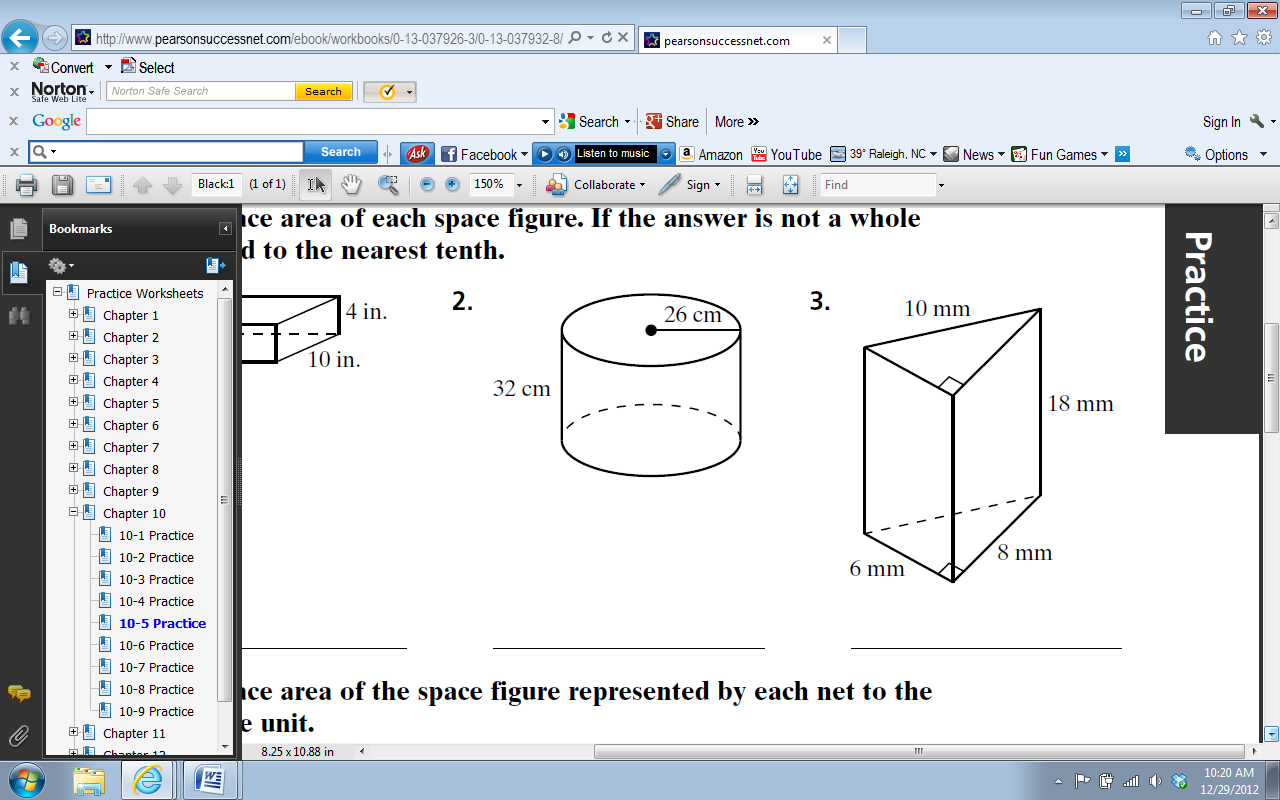 What are the dimensions of the base of this prism?What is the area of the base?How many faces have the same area?How many other faces are there?  What are the dimensions of each of the remaining faces?What are the areas of these faces?What would be the total surface area of the prism?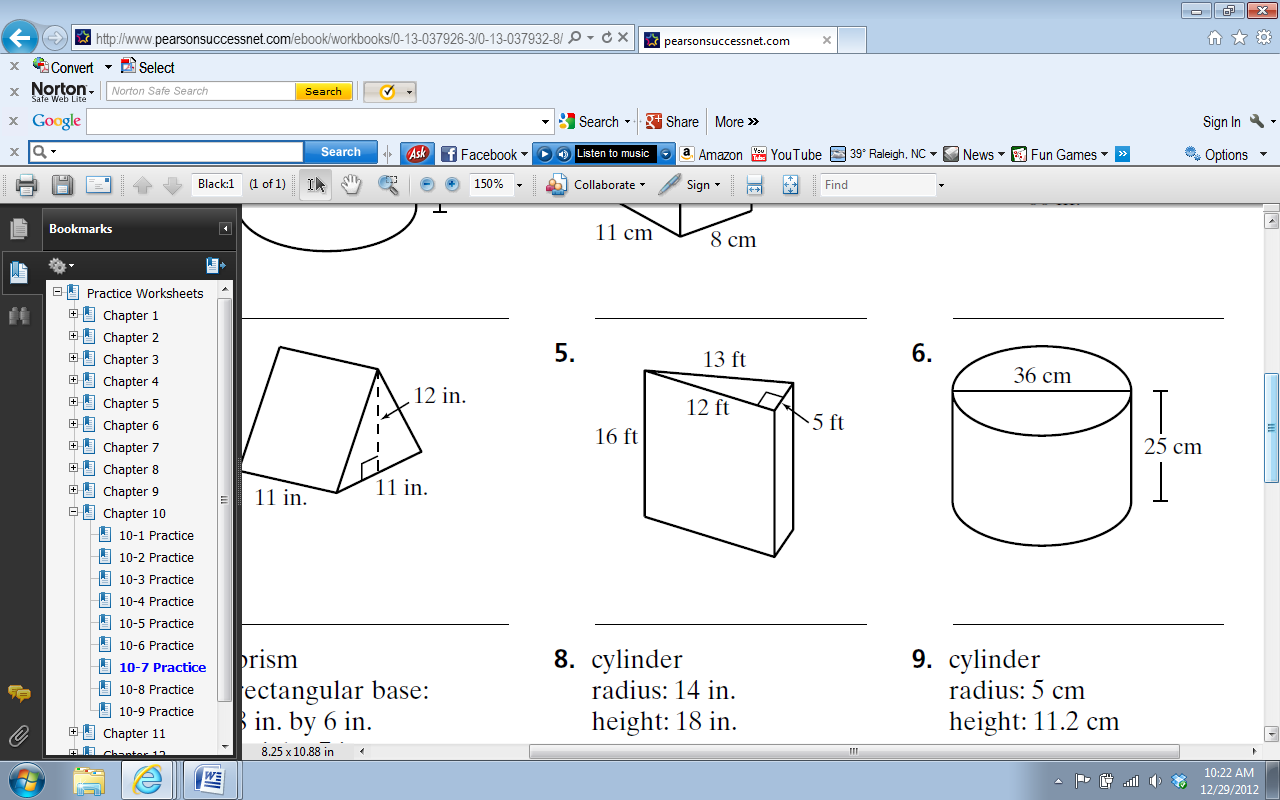 What are the dimensions of the base of this prism?What is the area of the base?How many faces have the same area?How many other faces are there?  What are the dimensions of each of the remaining faces?What are the areas of these faces?What would be the total surface area of the prism?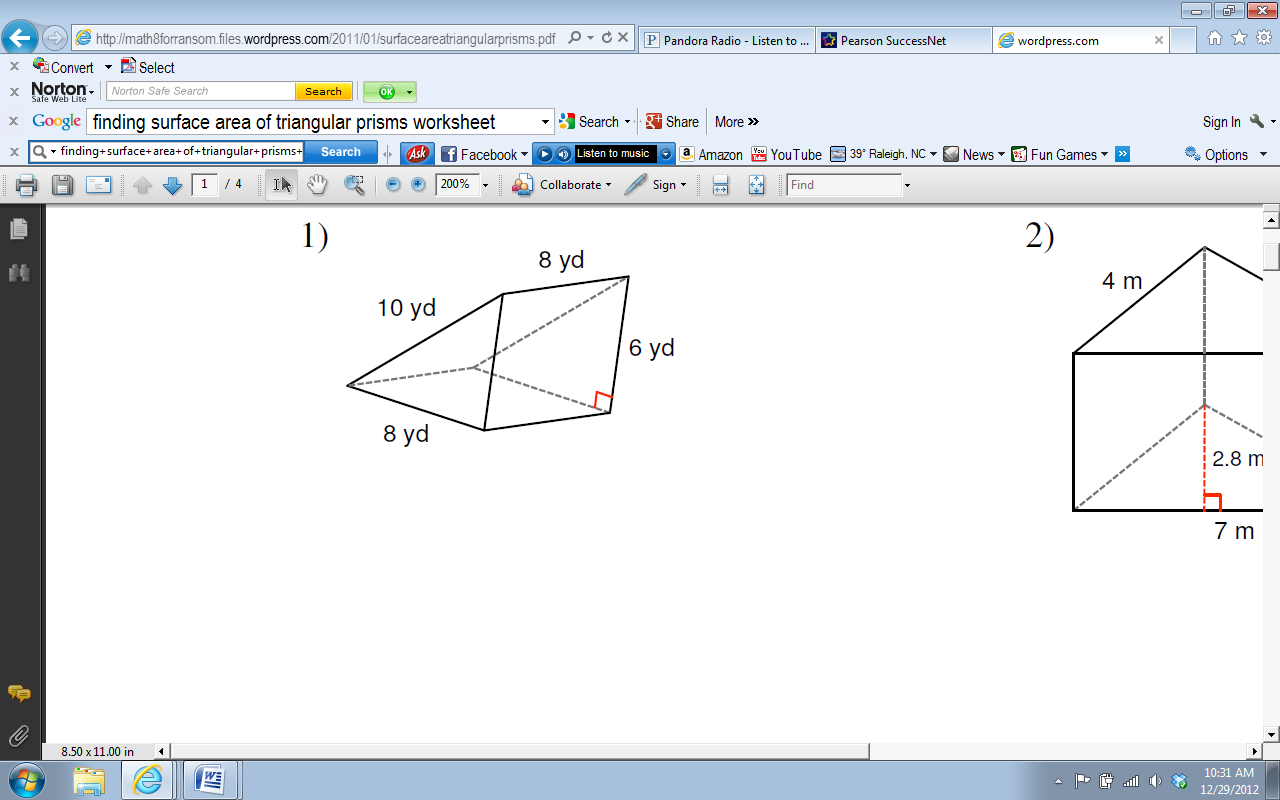 What are the dimensions of the base of this prism?What is the area of the base?How many faces have the same area?How many other faces are there?  What are the dimensions of each of the remaining faces?What are the areas of these faces?What would be the total surface area of the prism?